КОНТРОЛЬНО – СЧЕТНАЯ   ПАЛАТА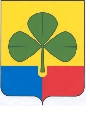 АГАПОВСКОГО МУНИЦИПАЛЬНОГО РАЙОНА __________________________________________________________________457400  с. Агаповка, ул. Пролетарская ,29А, тел: (835140)2-11-37, 2-14-36,                          e-mail: cspagapovka@pochta.ruПОЯСНИТЕЛЬНАЯ ЗАПИСКАОтчет о работе Контрольно-счетной палаты Агаповского муниципального района (далее – Контрольно-счетная палата, палата) за 2013 год составлен в соответствии c решением Собрания депутатов Агаповского муниципального района от 05.10.2011 г. № 207 «Об утверждении Положения о Контрольно-счетной палате Агаповского муниципального района».I. Общие положенияС целью формирования единообразных подходов к составлению отчетности контрольно-счетного органа, данная форма отчета была рекомендована Контрольно-счетной палатой Челябинской области и утверждена в распоряжении председателя Контрольно-счетной палаты от 16.07.2013 г. № 27.Основной задачей Контрольно-счетной палаты в отчетном году являлось доведение до Собрания депутатов и исполнительной власти района характерных нарушений, выявляемых Контрольно-счетной палатой в ходе проверок с целью их дальнейшего устранения и недопущения впредь.Всего в сфере контроля палаты находилось 107 объектов, в том числе: 20 главных распорядителей бюджетных средств (10 района, 10 сельских поселений), 6 муниципальных  предприятий, 77 муниципальных учреждений, 4 хозяйственных обществ.Общие показатели деятельности за отчетный период в цифровом выражении отражены в отчете о работе Контрольно-счетной палаты.II. Контрольная и экспертно-аналитическая деятельностьВ целях реализации задач, определенных решением Собрания депутатов Агаповского муниципального района от 05.10.2011 г. № 207 «Об утверждении Положения о Контрольно-счетной палате Агаповского муниципального района», Контрольно-счетной палатой в текущем году проведено 29 контрольных и 12 экспертно-аналитических мероприятия.План работы Контрольно-счетной палаты на 2013 год, утвержденный распоряжением председателя Контрольно-счетной палаты от 29.12.2012 г. № 120 (с изменениями и дополнениями), выполнен в полном объеме.Количество объектов, охваченных при проведении контрольных и экспертно-аналитических мероприятий составило 46, в том числе: 19 органов местного самоуправления, 17 муниципальных учреждений, 6 муниципальных предприятий, 4 хозяйствующих общества. В соответствии с Соглашениями о передаче полномочий по осуществлению внешнего муниципального финансового контроля, Контрольно-счетной палатой в 10 сельских поселениях проведены внешние проверки годовых отчетов об исполнении местных бюджетов за 2012 год.Согласно Положения о бюджетном процессе в Агаповском муниципальном районе проведено 10 внешних проверок главных администраторов бюджетных средств и на их основе составлено Заключение на отчет об исполнении районного бюджета за 2012 год. Объем средств, охваченных контрольными и экспертно-аналитическими мероприятиями составил 1 367 487,6 тыс. рублей.На комиссиях по бюджетно-финансовой, экономической политике, муниципальной собственности и земельным отношениям, а также на заседаниях Собрания депутатов Агаповского муниципального района рассмотрено 7 материалов контрольных и экспертно-аналитических мероприятий.В адрес руководителей проверенных объектов вынесено и направлено 6 предписаний и 2 представления для принятия мер по устранению выявленных нарушений. Требования представлений и предписаний, по которым наступил срок исполнения, выполнены всеми, за исключением администрации Магнитного сельского поселения.В отчетном году, по результатам проверок палаты, работники проверенных организаций к административной, материальной ответственности не привлекались. К дисциплинарной ответственности привлечен 1 работник.В течение 2013 года 5 результатов контрольных мероприятий было передано в правоохранительные органы Агаповского района.Общий объем устраненных проверенными объектами финансовых нарушений составил 1 140,9 тыс. рублей.Среди нарушений, связанных с неэффективным расходованием бюджетных средств, неустранимыми являются следующие: излишнее начисление и выплата заработной платы и/или надбавок к ней; произведенные расходы без оправдательных документов прошлых лет и т.п.Не представляется возможным устранить нарушения законодательства о размещении заказов для государственных и муниципальных нужд: внести изменения в заключенные и исполненные контракты, предусмотреть в них сроки выполнения работ, провести торги, запросы котировок цен и т. п.Также неустранимый характер носит большое количество нарушений, связанных с несоблюдением установленных процедур и требований бюджетного законодательства при исполнении бюджетов, нарушения законодательства о бухгалтерском учете: принятие бюджетных обязательств сверх утвержденных лимитов, неправильное применение кодов бюджетной классификации, несоответствие данных учета и отчетности.В целях реализации задач, возложенных на палату, в порядке предварительного контроля проведена экспертиза проекта решения Собрания депутатов «О бюджете Агаповского муниципального района на 2014 год и на плановый период 2015 и 2016 годов».Текущий и последующий контроль осуществлялся путем проведения всего комплекса контрольных мероприятий, по результатам которых Главе Агаповского муниципального района и Советам депутатов поселений направлены информационные письма о результатах проверок. В части реализации своих информационных полномочий результаты контрольных мероприятий, рассмотренные на заседаниях Собрания депутатов Агаповского муниципального района опубликовывались в районной газете «Звезда» и на сайте Администрации Агаповского муниципального района в разделе «Контрольно-счетная палата».Характерные нарушения, выявленные при проведении контрольных мероприятийНецелевое использование средств:Нецелевые расходы на проведение выборов главы поселения;Денежные средства полученные на заработную плату выданы подотчет на приобретение запасных частей.Неэффективное использование средств:отвлечены средства в дебиторскую задолженность;кредиторская задолженность необеспеченная утвержденными бюджетными назначениями; нарушения при начислении заработной платы;неправомерное начисление надбавки за выслугу лет;излишне уплачен налог на имущество организаций;списание горюче-смазочных материалов при отсутствии оправдательных документов;списание горюче-смазочных материалов сверх рекомендуемых норм.3. Нарушения законодательства Российской Федерации о бухгалтерском учете и требований по составлению бюджетной отчетности:имелись расхождения данных учёта и отчетности;не подтверждались актами сверки с контрагентами дебиторская и кредиторская задолженности;несоблюдение требований нормативных актов, регламентирующих порядок ведения бухгалтерского учёта расчетов с подотчетными лицами;принятые к учету расходы не подтверждены первичными бухгалтерскими документами;нарушения при принятии к учету основных средств и материальных запасов.4. Нарушения в учете областного государственного и муниципального имущества и управлении им:не перечисление в доход бюджета задолженности за аренду имущества;передача муниципального имущества в аренду, произведена без аукционов (конкурсов);не начислены и не предъявлены штрафные санкции, пени за неуплату арендных платежей;недостача муниципального имущества, выявленная при инвентаризации.5. Нарушения законодательства Российской Федерации о размещении заказов для государственных и муниципальных нужд:неправомерно изменялись условия контрактов, в результате чего были продлены сроки окончания работ;план закупок и план-график не соответствует требованиям действующего законодательства, не размещаются на официальном сайте www.zakupki.gov.ru;заключены контракты с единственным поставщиком при отсутствии оснований;заключение контрактов без проведения процедуры торгов;в договорах отсутствует обязательное условие об ответственности поставщика (исполнителя, подрядчика) за неисполнение и ненадлежащее исполнение обязательства, не определен срок действия договора, включаются в договоры (муниципальные контракты) условия о пролонгации путём заключения дополнительных соглашений.6. Несоблюдение установленных процедур и требований бюджетного законодательства Российской Федерации при исполнении бюджетов:• приняты бюджетные обязательства сверх утвержденных лимитов;• неправильное применение кодов бюджетной классификации.7. Резервы пополнения бюджетов:• отнесение к объектам основных средств материальных запасов, в результате излишне уплачен налог на имущество;• реализация муниципального имущества с нарушениями законодательства и без отражения поступлений от реализации в доходной части бюджета;• не получены доходы от аренды муниципального имущества и не взысканы штрафы, пени за просрочку обязательств.Меры, принятые проверенными объектами по выявленным нарушениям:• восстановлены в бюджет средства по излишней уплате налогов;выплачена недоплата заработной платы работникам;устранены нарушения при исчислении доплаты к пенсии муниципального служащего;•  устранены нарушения при постановке на учет основных средств;•  устранены нарушения при расчетах с подотчетными лицами;•  представлены подтверждающие расходы документы;       • внесены на лицевой счет денежные средства от реализации имущества;проводятся предрейсовые медицинские осмотры водителей;списание горюче-смазочных материалов производится согласно нормы расхода топлив и смазочных материалов на автомобильном транспорте.III. Организационные мероприятияВ 2013 году фактическая численность Контрольно-счетной палаты составляла 3 человека: председатель и 2 аудитора. В декабре 2013 года проведена учеба аудитора палаты, получен сертификат о повышении квалификации. В течение года Контрольно-счетная палата принимала участие в региональных семинарах-совещаниях, в работе комиссий администрации Агаповского муниципального района и заседаниях Собрания депутатов Агаповского муниципального района.IV. Межведомственное взаимодействиеОдним из важнейших направлений деятельности Контрольно-счетной палаты в отчетном периоде явилось укрепление межведомственного взаимодействия.В 2013 году Контрольно-счетной палатой осуществлялось постоянное сотрудничество с Контрольно-счетной палатой Челябинской области. По поручению Контрольно-счетной палаты Челябинской области проведена проверка обоснованности расчетов на возмещение дополнительных расходов и выпадающих доходов, возникших в результате деятельности организаций коммунального комплекса, осуществляющих услуги теплоснабжения за отопительный период 2011-2012 годов на территории Агаповского муниципального района. По данному вопросу проведен анализ правомерности возникших дополнительных расходов 10 предприятий ЖКХ района, осуществляющих услуги по  теплоснабжению. Ежемесячно высылалась информация о результатах проверок целевого и эффективного использования средств, направляемых на реализацию приоритетных национальных проектов.Акты проверок, содержащие признаки административного правонарушения, по осуществлению контроля в сфере размещения муниципальных заказов, а также сведения об осуществлении контроля за соблюдением законодательства о размещении заказов направлялись в Главное Контрольное Управление Челябинской области.Информация о выявленных Контрольно-счетной палатой фактах нецелевого использования средств бюджета и /или неправильного применения статей кодов классификации расходов бюджета ежеквартально направляется в Управление Федерального казначейства по Челябинской области.Информация о выявленных нарушениях ежеквартально представляется в комиссию по противодействию коррупции в Агаповском муниципальном районе.По требованию прокуратуры Агаповского района проведена проверка МУП ЖКХ Первомайского.V. Предложения по совершенствованию проверочной деятельностиВ целом действующее в области, районе законодательство достаточно полно регулирует вопросы, отнесенные к компетенции Контрольно-счетной палаты.Контрольно-счетной палатой в 2014 году предлагается:с целью предупреждения нарушенийпроводить финансово-экономическую экспертизу поступивших от Собрания депутатов Агаповского муниципального района проектов решений в части, касающейся расходных обязательств Агаповского муниципального района; подготовить и направить главам сельских поселений, главным администраторам бюджетных средств Агаповского муниципального района обзора характерных нарушений, установленных Контрольно-счетной палатой Агаповского муниципального района в ходе проведенных в 2013 году проверок.постоянно отмечаемый Контрольно-счетной палатой систематический характер, выявляемых нарушений в условиях ограниченности собственных доходов приводит к выводу о необходимости ужесточения требования и мер со стороны исполнительной власти при принятии управленческих решений.ОТЧЕТ О РАБОТЕ  КОНТРОЛЬНО-СЧЕТНОЙ ПАЛАТЫ АГАПОВСКОГО МУНИЦИПАЛЬНОГО РАЙОНА ЗА 2013 ГОДОТЧЕТ О РАБОТЕ  КОНТРОЛЬНО-СЧЕТНОЙ ПАЛАТЫ АГАПОВСКОГО МУНИЦИПАЛЬНОГО РАЙОНА ЗА 2013 ГОДОТЧЕТ О РАБОТЕ  КОНТРОЛЬНО-СЧЕТНОЙ ПАЛАТЫ АГАПОВСКОГО МУНИЦИПАЛЬНОГО РАЙОНА ЗА 2013 ГОДКод строкиНаименование показателяЗначение показателяЗначение показателяРаздел I. Сведения о проведенных контрольных мероприятияхРаздел I. Сведения о проведенных контрольных мероприятияхРаздел I. Сведения о проведенных контрольных мероприятияхРаздел I. Сведения о проведенных контрольных мероприятиях1Количество проведенных контрольных мероприятий, включая совместные с Контрольно-счетной палатой Челябинской области, правоохранительными и иными органами финансового контроля (единиц)28282Количество встречных проверок (единиц)113Количество контрольных мероприятий, по результатам которых выявлены финансовые нарушения (единиц)1818Раздел II. Сведения о проведенных экспертно-аналитических мероприятияхРаздел II. Сведения о проведенных экспертно-аналитических мероприятияхРаздел II. Сведения о проведенных экспертно-аналитических мероприятияхРаздел II. Сведения о проведенных экспертно-аналитических мероприятиях4Количество проведенных экспертно-аналитических мероприятий (единиц) 
 в том числе:12124.1подготовка экспертных заключений на поступившие проекты решений Собрания депутатов Агаповского муниципального района, муниципальных программ и иных нормативных правовых актов Агаповского муниципального района224.2подготовка иных экспертно-аналитических материалов1010Раздел III. Сведения о выявленных нарушенияхРаздел III. Сведения о выявленных нарушенияхРаздел III. Сведения о выявленных нарушенияхРаздел III. Сведения о выявленных нарушениях5Нецелевое использование средств (тыс. рублей)
 в том числе:11,311,35.1   областного бюджета005.2   районного бюджета005.3   бюджетов поселений11,311,36Неэффективное использование средств (тыс. рублей)
 в том числе:25 863,825 863,86.1   областного бюджета006.2   районного бюджета13 140,113 140,16.3   бюджетов поселений12 723,712 723,77Нарушения законодательства о бухгалтерском учете и (или) требований по составлению бюджетной отчетности (тыс. рублей)
 в том числе:1 237,11 237,17.1   областного бюджета007.2   районного бюджета17,917,97.3   бюджетов поселений1 219,21 219,28Нарушения в учете и управлении областным государственным и муниципальным имуществом (тыс. рублей) 650,6650,69Нарушения законодательства Российской Федерации о размещении заказов для государственных и муниципальных нужд (тыс. рублей)
 в том числе:27 208,427 208,49.1   областного бюджета16 236,716 236,79.2   районного бюджета986,6986,69.3   бюджетов поселений5 569,15 569,110Несоблюдение установленных процедур и требований бюджетного законодательства Российской Федерации при исполнении бюджетов (тыс. рублей)
 в том числе:7 445,57 445,510.1   областного бюджета0010.2   районного бюджета785,4785,410.3   бюджетов поселений6 660,16 660,111Количество выявленных нарушений (единиц)8282Раздел IV Сведения об устранении нарушений, предотвращении бюджетных потерь Раздел IV Сведения об устранении нарушений, предотвращении бюджетных потерь Раздел IV Сведения об устранении нарушений, предотвращении бюджетных потерь Раздел IV Сведения об устранении нарушений, предотвращении бюджетных потерь 12Устранено финансовых нарушений, выявленных в отчетном году (тыс. рублей)                                                                                                                                     731,1731,113в том числе восстановлено средств  37,837,814Устранено финансовых нарушений, выявленных в периоды, предшествующие отчетному году (тыс. руб.)409,8409,815в том числе восстановлено средств5,75,7 16Предотвращено бюджетных потерь21,021,0Раздел V. Сведения о мерах, принятых по результатам контрольных и экспертно-аналитических  мероприятий по выявленным нарушениямРаздел V. Сведения о мерах, принятых по результатам контрольных и экспертно-аналитических  мероприятий по выявленным нарушениямРаздел V. Сведения о мерах, принятых по результатам контрольных и экспертно-аналитических  мероприятий по выявленным нарушениямРаздел V. Сведения о мерах, принятых по результатам контрольных и экспертно-аналитических  мероприятий по выявленным нарушениям17Рассмотрено материалов контрольных и экспертно-аналитических мероприятий на заседаниях комиссии по бюджету и экономической политике Собрания депутатов Агаповского муниципального района (единиц)7718Направлено предписаний (единиц)6619Не выполнено предписаний, сроки исполнения которых наступили в отчетном периоде (единиц)0020Направлено представлений (единиц)2221Не выполнено представлений, сроки исполнения которых наступили в отчетном периоде (единиц)1122Направлено  документов в органы местного самоуправления муниципальных образований по результатам контрольных и экспертно-аналитических мероприятий (единиц)141423Направлено протоколов о совершении административных правонарушений0024Передано материалов контрольных мероприятий в правоохранительные органы (единиц)5525Реализовано органами местного самоуправления предложений по результатам контрольных и экспертно-аналитических мероприятий (единиц)141426Возбуждено уголовных дел (единиц)0027Привлечено к административной ответственности  (человек)0028Привлечено к дисциплинарной ответственности (человек)1129Привлечено к материальной ответственности (человек)00Раздел VI.  Освещение деятельности Контрольно-счетной палаты Агаповского муниципального районаРаздел VI.  Освещение деятельности Контрольно-счетной палаты Агаповского муниципального районаРаздел VI.  Освещение деятельности Контрольно-счетной палаты Агаповского муниципального районаРаздел VI.  Освещение деятельности Контрольно-счетной палаты Агаповского муниципального района30Информация о деятельности Контрольно-счетной палаты Агаповского муниципального района в средствах массовой информации (количество материалов)
 в том числе:5530.1   на сайте администрации Агаповского муниципального района5530.2   на сайте Контрольно-счетной палаты Челябинской области0030.3   в печатных изданиях55Председатель Контрольно-счетной палаты                                                           Г.К. Тихонова